Карточка инвестиционной площадки №1                                                                   2023 г.Наименование инвестиционной площадки      СТФ (стены) х. СолонцыСхема расположения инвестиционной площадкиКоординаты: 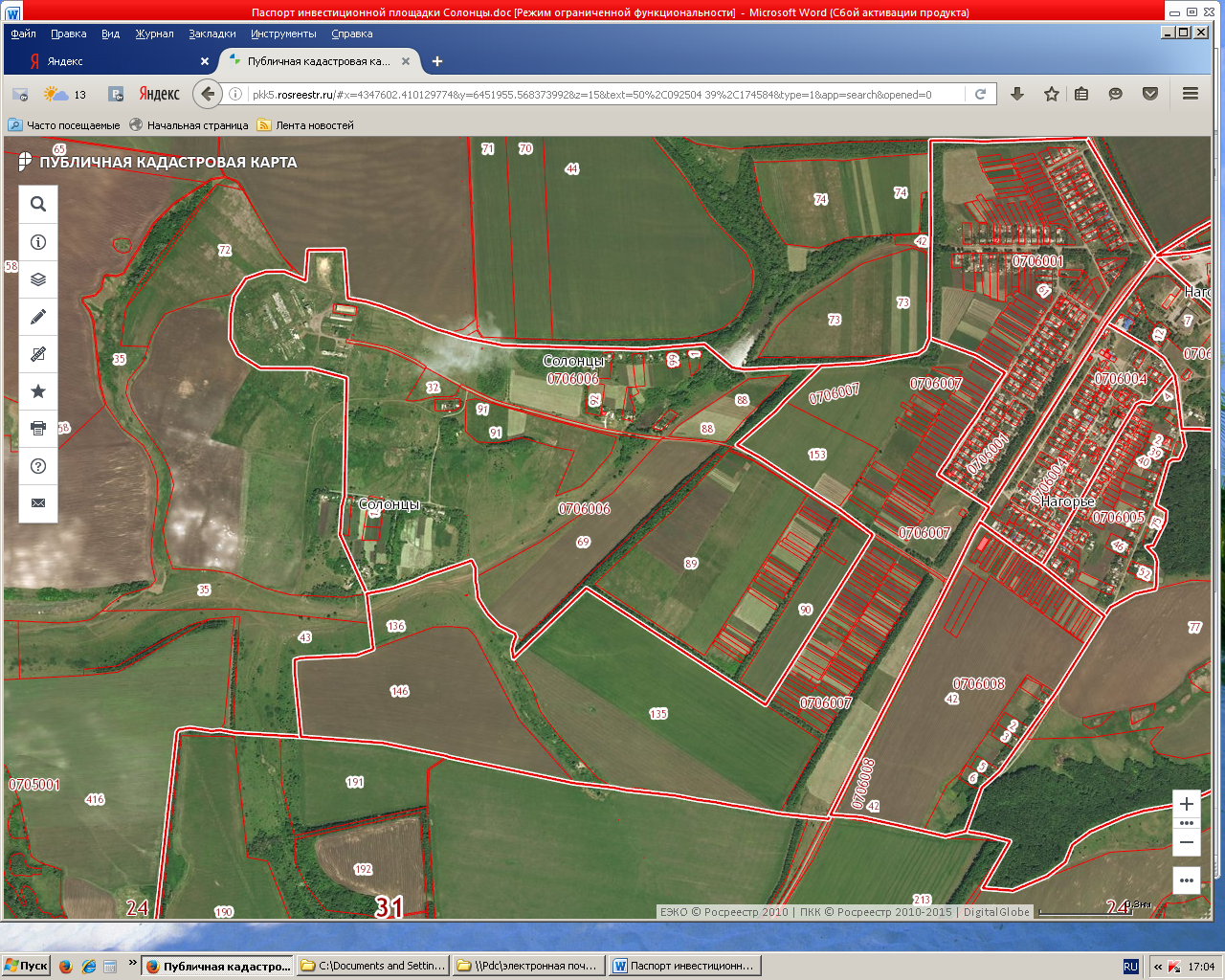 Вид зоны, в которой находится инвестиционная площадка (ст. 35 ГрК РФ):-жилая -общественно-деловая-производственная, инженерной и транспортной инфраструктур-сельскохозяйственного использования-рекреационного назначения-особо охраняемая территория-специального назначения и т.д.Вид разрешенного использования земельных участков (в соотв. с приказом Минэконом РФ от 01 сентября 2014 года №540):-сельскохозяйственное использование-жилая застройка-общественное использование объектов капитального строительства-предпринимательство-отдых (рекреация)-производственная деятельность-транспорт-обеспечение обороны и безопасности-деятельность по особой охране и изучению природы-использование лесов-водные объекты-земельные участки (территории) общего пользования-земельные участки общего назначения и т.д.Тип площадки:гринфилд Адрес инвестиционной площадки (местоположение)Белгородская обл.,  Ровеньский район, Нагорьевское сельское поселение, х. СолонцыОбщая площадь площадки, кв. м1 500Сведения о правообладателе на земельный участок и объекты недвижимостиКонтактные данные (Ф.И.О., должность, тел., факс., адрес эл. почты)Котов Вадим Сергеевич, глава администрации Нагорьевского сельского поселения,  тел. 8(47238)53-1-83, nagorevskoe2014@mail.ruОсновные параметры зданий и сооружений, расположенных на площадкеСтены СТФВид права собственностиГосударственная собственность не разграниченаУдаленность:от ближайшего районного центраРовеньки – 15 кмот аэропортаБелгород – 262 кмот железнодорожных путейРоссошь – 55,6 км, Валуйки – 94,3 кмНаличие автомобильных подъездных путей к площадкеАвтодорога, покрытие - асфальтИнфраструктура:Газ, куб. м/час, давление, протяженностьнет (есть возможность подключения)Электроэнергия, кВтнет (есть возможность подключения)Отопление Гкал/часнетВодоснабжение, куб. м/годнет (есть возможность подключения)Очистные сооружения, куб. м/годнетКотельные установки, кВТнетИная имеющаяся инфраструктуранетДополнительная информация Паспорт инвестиционной площадки (документ.docx)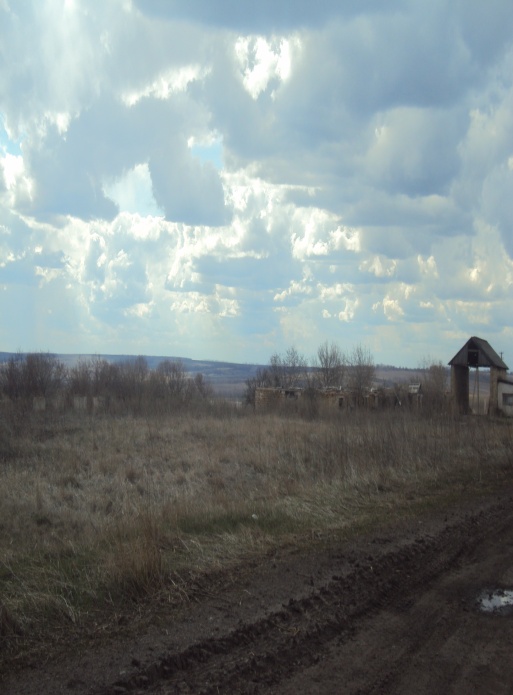 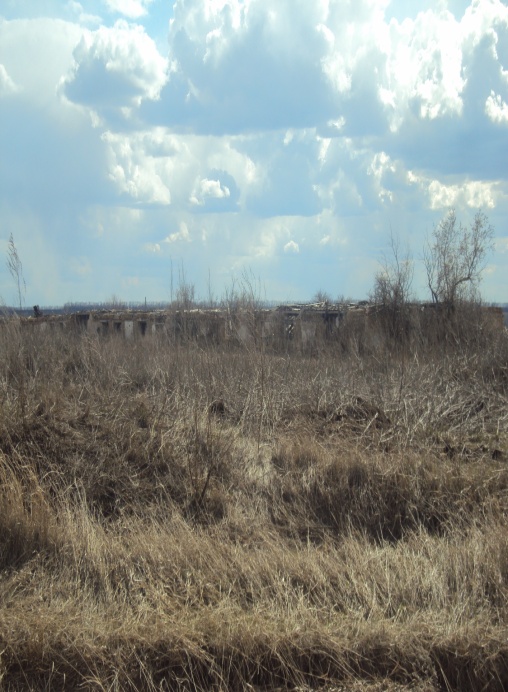 